ПАСПОРТорганизаций отдыха и оздоровления детей и подростков__ГБОУ СОШ «ОЦ» имени Героя Советского Союза Дюдюкина  Г.К. с.Старое Эштебенькино(наименование организации)по состоянию на "_20_" февраля_ 2020 г.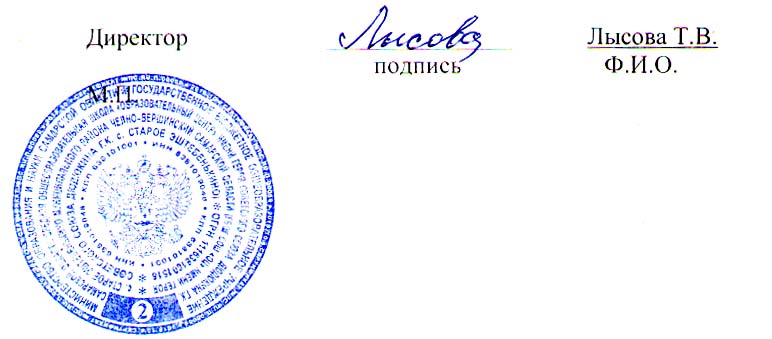 1. Общие сведения об организации отдыха и оздоровления детей и подростков1. Общие сведения об организации отдыха и оздоровления детей и подростков1. Общие сведения об организации отдыха и оздоровления детей и подростков1. Общие сведения об организации отдыха и оздоровления детей и подростков1. Общие сведения об организации отдыха и оздоровления детей и подростков1. Общие сведения об организации отдыха и оздоровления детей и подростков1. Общие сведения об организации отдыха и оздоровления детей и подростков1. Общие сведения об организации отдыха и оздоровления детей и подростков1. Общие сведения об организации отдыха и оздоровления детей и подростков1. Общие сведения об организации отдыха и оздоровления детей и подростков1. Общие сведения об организации отдыха и оздоровления детей и подростков1. Общие сведения об организации отдыха и оздоровления детей и подростков1. Общие сведения об организации отдыха и оздоровления детей и подростков1. Общие сведения об организации отдыха и оздоровления детей и подростков1. Общие сведения об организации отдыха и оздоровления детей и подростков1.1.Полное наименование организации отдыха и оздоровления детей и подростков (далее - организация) без сокращений (включая организационно-правовую форму), идентификационный номер налогоплательщикаПолное наименование организации отдыха и оздоровления детей и подростков (далее - организация) без сокращений (включая организационно-правовую форму), идентификационный номер налогоплательщикагосударственное бюджетное общеобразовательное учреждение Самарской области средняя общеобразовательная школа «Образовательный центр» имени Героя Советского Союза Дюдюкина Г.К. с. Старое Эштебенькино муниципального района Челно-Вершинский Самарской области6381019048государственное бюджетное общеобразовательное учреждение Самарской области средняя общеобразовательная школа «Образовательный центр» имени Героя Советского Союза Дюдюкина Г.К. с. Старое Эштебенькино муниципального района Челно-Вершинский Самарской области6381019048государственное бюджетное общеобразовательное учреждение Самарской области средняя общеобразовательная школа «Образовательный центр» имени Героя Советского Союза Дюдюкина Г.К. с. Старое Эштебенькино муниципального района Челно-Вершинский Самарской области6381019048государственное бюджетное общеобразовательное учреждение Самарской области средняя общеобразовательная школа «Образовательный центр» имени Героя Советского Союза Дюдюкина Г.К. с. Старое Эштебенькино муниципального района Челно-Вершинский Самарской области6381019048государственное бюджетное общеобразовательное учреждение Самарской области средняя общеобразовательная школа «Образовательный центр» имени Героя Советского Союза Дюдюкина Г.К. с. Старое Эштебенькино муниципального района Челно-Вершинский Самарской области6381019048государственное бюджетное общеобразовательное учреждение Самарской области средняя общеобразовательная школа «Образовательный центр» имени Героя Советского Союза Дюдюкина Г.К. с. Старое Эштебенькино муниципального района Челно-Вершинский Самарской области6381019048государственное бюджетное общеобразовательное учреждение Самарской области средняя общеобразовательная школа «Образовательный центр» имени Героя Советского Союза Дюдюкина Г.К. с. Старое Эштебенькино муниципального района Челно-Вершинский Самарской области6381019048государственное бюджетное общеобразовательное учреждение Самарской области средняя общеобразовательная школа «Образовательный центр» имени Героя Советского Союза Дюдюкина Г.К. с. Старое Эштебенькино муниципального района Челно-Вершинский Самарской области6381019048государственное бюджетное общеобразовательное учреждение Самарской области средняя общеобразовательная школа «Образовательный центр» имени Героя Советского Союза Дюдюкина Г.К. с. Старое Эштебенькино муниципального района Челно-Вершинский Самарской области6381019048государственное бюджетное общеобразовательное учреждение Самарской области средняя общеобразовательная школа «Образовательный центр» имени Героя Советского Союза Дюдюкина Г.К. с. Старое Эштебенькино муниципального района Челно-Вершинский Самарской области6381019048государственное бюджетное общеобразовательное учреждение Самарской области средняя общеобразовательная школа «Образовательный центр» имени Героя Советского Союза Дюдюкина Г.К. с. Старое Эштебенькино муниципального района Челно-Вершинский Самарской области6381019048государственное бюджетное общеобразовательное учреждение Самарской области средняя общеобразовательная школа «Образовательный центр» имени Героя Советского Союза Дюдюкина Г.К. с. Старое Эштебенькино муниципального района Челно-Вершинский Самарской области63810190481.2.Юридический адресЮридический адрес446853 Самарская область, Челно-Вершинский район, с. Старое Эштебенькино,ул. Школьная, д.6а446853 Самарская область, Челно-Вершинский район, с. Старое Эштебенькино,ул. Школьная, д.6а446853 Самарская область, Челно-Вершинский район, с. Старое Эштебенькино,ул. Школьная, д.6а446853 Самарская область, Челно-Вершинский район, с. Старое Эштебенькино,ул. Школьная, д.6а446853 Самарская область, Челно-Вершинский район, с. Старое Эштебенькино,ул. Школьная, д.6а446853 Самарская область, Челно-Вершинский район, с. Старое Эштебенькино,ул. Школьная, д.6а446853 Самарская область, Челно-Вершинский район, с. Старое Эштебенькино,ул. Школьная, д.6а446853 Самарская область, Челно-Вершинский район, с. Старое Эштебенькино,ул. Школьная, д.6а446853 Самарская область, Челно-Вершинский район, с. Старое Эштебенькино,ул. Школьная, д.6а446853 Самарская область, Челно-Вершинский район, с. Старое Эштебенькино,ул. Школьная, д.6а446853 Самарская область, Челно-Вершинский район, с. Старое Эштебенькино,ул. Школьная, д.6а446853 Самарская область, Челно-Вершинский район, с. Старое Эштебенькино,ул. Школьная, д.6а1.3Фактический адрес местонахождения, телефон, факс, адреса электронной почты и интернет-страницыФактический адрес местонахождения, телефон, факс, адреса электронной почты и интернет-страницы446853 Самарская область, Челно-Вершинский район, с. Старое Эштебенькино,ул. Школьная, д.6а тел.8(84651) 3 45 93,е-mail: st_eshteb_sch@samara.edu.ruhttp://st-ech-soh.minobr63.ru/wordpress/?page_id=1075446853 Самарская область, Челно-Вершинский район, с. Старое Эштебенькино,ул. Школьная, д.6а тел.8(84651) 3 45 93,е-mail: st_eshteb_sch@samara.edu.ruhttp://st-ech-soh.minobr63.ru/wordpress/?page_id=1075446853 Самарская область, Челно-Вершинский район, с. Старое Эштебенькино,ул. Школьная, д.6а тел.8(84651) 3 45 93,е-mail: st_eshteb_sch@samara.edu.ruhttp://st-ech-soh.minobr63.ru/wordpress/?page_id=1075446853 Самарская область, Челно-Вершинский район, с. Старое Эштебенькино,ул. Школьная, д.6а тел.8(84651) 3 45 93,е-mail: st_eshteb_sch@samara.edu.ruhttp://st-ech-soh.minobr63.ru/wordpress/?page_id=1075446853 Самарская область, Челно-Вершинский район, с. Старое Эштебенькино,ул. Школьная, д.6а тел.8(84651) 3 45 93,е-mail: st_eshteb_sch@samara.edu.ruhttp://st-ech-soh.minobr63.ru/wordpress/?page_id=1075446853 Самарская область, Челно-Вершинский район, с. Старое Эштебенькино,ул. Школьная, д.6а тел.8(84651) 3 45 93,е-mail: st_eshteb_sch@samara.edu.ruhttp://st-ech-soh.minobr63.ru/wordpress/?page_id=1075446853 Самарская область, Челно-Вершинский район, с. Старое Эштебенькино,ул. Школьная, д.6а тел.8(84651) 3 45 93,е-mail: st_eshteb_sch@samara.edu.ruhttp://st-ech-soh.minobr63.ru/wordpress/?page_id=1075446853 Самарская область, Челно-Вершинский район, с. Старое Эштебенькино,ул. Школьная, д.6а тел.8(84651) 3 45 93,е-mail: st_eshteb_sch@samara.edu.ruhttp://st-ech-soh.minobr63.ru/wordpress/?page_id=1075446853 Самарская область, Челно-Вершинский район, с. Старое Эштебенькино,ул. Школьная, д.6а тел.8(84651) 3 45 93,е-mail: st_eshteb_sch@samara.edu.ruhttp://st-ech-soh.minobr63.ru/wordpress/?page_id=1075446853 Самарская область, Челно-Вершинский район, с. Старое Эштебенькино,ул. Школьная, д.6а тел.8(84651) 3 45 93,е-mail: st_eshteb_sch@samara.edu.ruhttp://st-ech-soh.minobr63.ru/wordpress/?page_id=1075446853 Самарская область, Челно-Вершинский район, с. Старое Эштебенькино,ул. Школьная, д.6а тел.8(84651) 3 45 93,е-mail: st_eshteb_sch@samara.edu.ruhttp://st-ech-soh.minobr63.ru/wordpress/?page_id=1075446853 Самарская область, Челно-Вершинский район, с. Старое Эштебенькино,ул. Школьная, д.6а тел.8(84651) 3 45 93,е-mail: st_eshteb_sch@samara.edu.ruhttp://st-ech-soh.minobr63.ru/wordpress/?page_id=10751.4Удаленность от ближайшего населенного пункта, расстояние до него от организации (в км)Удаленность от ближайшего населенного пункта, расстояние до него от организации (в км)0 0 0 0 0 0 0 0 0 0 0 0 1.5Учредитель организации (полное наименование):Учредитель организации (полное наименование):Министерство образования и науки Самарской области; министерство имущественных отношений Самарской областиМинистерство образования и науки Самарской области; министерство имущественных отношений Самарской областиМинистерство образования и науки Самарской области; министерство имущественных отношений Самарской областиМинистерство образования и науки Самарской области; министерство имущественных отношений Самарской областиМинистерство образования и науки Самарской области; министерство имущественных отношений Самарской областиМинистерство образования и науки Самарской области; министерство имущественных отношений Самарской областиМинистерство образования и науки Самарской области; министерство имущественных отношений Самарской областиМинистерство образования и науки Самарской области; министерство имущественных отношений Самарской областиМинистерство образования и науки Самарской области; министерство имущественных отношений Самарской областиМинистерство образования и науки Самарской области; министерство имущественных отношений Самарской областиМинистерство образования и науки Самарской области; министерство имущественных отношений Самарской областиМинистерство образования и науки Самарской области; министерство имущественных отношений Самарской области- адрес- адрес443099, г.Самара, ул. А.Толстого, 38/16;443068, г. Самара, ул.Скляренко, 20.443099, г.Самара, ул. А.Толстого, 38/16;443068, г. Самара, ул.Скляренко, 20.443099, г.Самара, ул. А.Толстого, 38/16;443068, г. Самара, ул.Скляренко, 20.443099, г.Самара, ул. А.Толстого, 38/16;443068, г. Самара, ул.Скляренко, 20.443099, г.Самара, ул. А.Толстого, 38/16;443068, г. Самара, ул.Скляренко, 20.443099, г.Самара, ул. А.Толстого, 38/16;443068, г. Самара, ул.Скляренко, 20.443099, г.Самара, ул. А.Толстого, 38/16;443068, г. Самара, ул.Скляренко, 20.443099, г.Самара, ул. А.Толстого, 38/16;443068, г. Самара, ул.Скляренко, 20.443099, г.Самара, ул. А.Толстого, 38/16;443068, г. Самара, ул.Скляренко, 20.443099, г.Самара, ул. А.Толстого, 38/16;443068, г. Самара, ул.Скляренко, 20.443099, г.Самара, ул. А.Толстого, 38/16;443068, г. Самара, ул.Скляренко, 20.443099, г.Самара, ул. А.Толстого, 38/16;443068, г. Самара, ул.Скляренко, 20.- контактный телефон- контактный телефонтел: (8846) 332-11-07. факс: 332-04-59;тел.:(8846) 263-40-79тел: (8846) 332-11-07. факс: 332-04-59;тел.:(8846) 263-40-79тел: (8846) 332-11-07. факс: 332-04-59;тел.:(8846) 263-40-79тел: (8846) 332-11-07. факс: 332-04-59;тел.:(8846) 263-40-79тел: (8846) 332-11-07. факс: 332-04-59;тел.:(8846) 263-40-79тел: (8846) 332-11-07. факс: 332-04-59;тел.:(8846) 263-40-79тел: (8846) 332-11-07. факс: 332-04-59;тел.:(8846) 263-40-79тел: (8846) 332-11-07. факс: 332-04-59;тел.:(8846) 263-40-79тел: (8846) 332-11-07. факс: 332-04-59;тел.:(8846) 263-40-79тел: (8846) 332-11-07. факс: 332-04-59;тел.:(8846) 263-40-79тел: (8846) 332-11-07. факс: 332-04-59;тел.:(8846) 263-40-79тел: (8846) 332-11-07. факс: 332-04-59;тел.:(8846) 263-40-79- Ф.И.О. руководителя (без сокращений)- Ф.И.О. руководителя (без сокращений) Акопьян Виктор Альбертович;Черепанов Сергей Иванович. Акопьян Виктор Альбертович;Черепанов Сергей Иванович. Акопьян Виктор Альбертович;Черепанов Сергей Иванович. Акопьян Виктор Альбертович;Черепанов Сергей Иванович. Акопьян Виктор Альбертович;Черепанов Сергей Иванович. Акопьян Виктор Альбертович;Черепанов Сергей Иванович. Акопьян Виктор Альбертович;Черепанов Сергей Иванович. Акопьян Виктор Альбертович;Черепанов Сергей Иванович. Акопьян Виктор Альбертович;Черепанов Сергей Иванович. Акопьян Виктор Альбертович;Черепанов Сергей Иванович. Акопьян Виктор Альбертович;Черепанов Сергей Иванович. Акопьян Виктор Альбертович;Черепанов Сергей Иванович.1.6Собственник организации (полное имя/наименование):Собственник организации (полное имя/наименование):Администрация муниципального района Челно-Вершинский Самарской областиАдминистрация муниципального района Челно-Вершинский Самарской областиАдминистрация муниципального района Челно-Вершинский Самарской областиАдминистрация муниципального района Челно-Вершинский Самарской областиАдминистрация муниципального района Челно-Вершинский Самарской областиАдминистрация муниципального района Челно-Вершинский Самарской областиАдминистрация муниципального района Челно-Вершинский Самарской областиАдминистрация муниципального района Челно-Вершинский Самарской областиАдминистрация муниципального района Челно-Вершинский Самарской областиАдминистрация муниципального района Челно-Вершинский Самарской областиАдминистрация муниципального района Челно-Вершинский Самарской областиАдминистрация муниципального района Челно-Вершинский Самарской области- адрес- адрес446840, Самарская область,Челно-Вершинский  район,с.Челно-Вершины,ул.Почтовая д.8446840, Самарская область,Челно-Вершинский  район,с.Челно-Вершины,ул.Почтовая д.8446840, Самарская область,Челно-Вершинский  район,с.Челно-Вершины,ул.Почтовая д.8446840, Самарская область,Челно-Вершинский  район,с.Челно-Вершины,ул.Почтовая д.8446840, Самарская область,Челно-Вершинский  район,с.Челно-Вершины,ул.Почтовая д.8446840, Самарская область,Челно-Вершинский  район,с.Челно-Вершины,ул.Почтовая д.8446840, Самарская область,Челно-Вершинский  район,с.Челно-Вершины,ул.Почтовая д.8446840, Самарская область,Челно-Вершинский  район,с.Челно-Вершины,ул.Почтовая д.8446840, Самарская область,Челно-Вершинский  район,с.Челно-Вершины,ул.Почтовая д.8446840, Самарская область,Челно-Вершинский  район,с.Челно-Вершины,ул.Почтовая д.8446840, Самарская область,Челно-Вершинский  район,с.Челно-Вершины,ул.Почтовая д.8446840, Самарская область,Челно-Вершинский  район,с.Челно-Вершины,ул.Почтовая д.8- контактный телефон- контактный телефон884651 2 14 95884651 2 14 95884651 2 14 95884651 2 14 95884651 2 14 95884651 2 14 95884651 2 14 95884651 2 14 95884651 2 14 95884651 2 14 95884651 2 14 95884651 2 14 95- Ф.И.О. руководителя (без сокращений)- Ф.И.О. руководителя (без сокращений)Князькин Валерий АнатольевичКнязькин Валерий АнатольевичКнязькин Валерий АнатольевичКнязькин Валерий АнатольевичКнязькин Валерий АнатольевичКнязькин Валерий АнатольевичКнязькин Валерий АнатольевичКнязькин Валерий АнатольевичКнязькин Валерий АнатольевичКнязькин Валерий АнатольевичКнязькин Валерий АнатольевичКнязькин Валерий Анатольевич1.7Руководитель организацииРуководитель организациидиректор; начальник лагерядиректор; начальник лагерядиректор; начальник лагерядиректор; начальник лагерядиректор; начальник лагерядиректор; начальник лагерядиректор; начальник лагерядиректор; начальник лагерядиректор; начальник лагерядиректор; начальник лагерядиректор; начальник лагерядиректор; начальник лагеря- Ф.И.О. (без сокращений)- Ф.И.О. (без сокращений)Лысова Татьяна Витальевна;Ерюкова Надежда ВасильевнаЛысова Татьяна Витальевна;Ерюкова Надежда ВасильевнаЛысова Татьяна Витальевна;Ерюкова Надежда ВасильевнаЛысова Татьяна Витальевна;Ерюкова Надежда ВасильевнаЛысова Татьяна Витальевна;Ерюкова Надежда ВасильевнаЛысова Татьяна Витальевна;Ерюкова Надежда ВасильевнаЛысова Татьяна Витальевна;Ерюкова Надежда ВасильевнаЛысова Татьяна Витальевна;Ерюкова Надежда ВасильевнаЛысова Татьяна Витальевна;Ерюкова Надежда ВасильевнаЛысова Татьяна Витальевна;Ерюкова Надежда ВасильевнаЛысова Татьяна Витальевна;Ерюкова Надежда ВасильевнаЛысова Татьяна Витальевна;Ерюкова Надежда Васильевна- образование- образованиевысшее; высшеевысшее; высшеевысшее; высшеевысшее; высшеевысшее; высшеевысшее; высшеевысшее; высшеевысшее; высшеевысшее; высшеевысшее; высшеевысшее; высшеевысшее; высшее- стаж работы в данной должности- стаж работы в данной должности2 года; 3 года2 года; 3 года2 года; 3 года2 года; 3 года2 года; 3 года2 года; 3 года2 года; 3 года2 года; 3 года2 года; 3 года2 года; 3 года2 года; 3 года2 года; 3 года- контактный телефон- контактный телефон884651 3 45 93 884651 3 45 93 884651 3 45 93 884651 3 45 93 884651 3 45 93 884651 3 45 93 884651 3 45 93 884651 3 45 93 884651 3 45 93 884651 3 45 93 884651 3 45 93 884651 3 45 93 1.8Тип организации, в том числе:Тип организации, в том числе:- загородный оздоровительный лагерь- загородный оздоровительный лагерь- санаторно-оздоровительный лагерь круглогодичного действия- санаторно-оздоровительный лагерь круглогодичного действия- оздоровительный лагерь с дневным пребыванием детей- оздоровительный лагерь с дневным пребыванием детей++++++++++++- специализированный (профильный) лагерь (указать профиль)- специализированный (профильный) лагерь (указать профиль)- оздоровительно-образовательный центр- оздоровительно-образовательный центр- иная организация отдыха и оздоровления детей (уточнить какая)- иная организация отдыха и оздоровления детей (уточнить какая)1.9.Документ, на основании которого действует организация (устав, положение)Документ, на основании которого действует организация (устав, положение)Положение  о ЛДППоложение  о ЛДППоложение  о ЛДППоложение  о ЛДППоложение  о ЛДППоложение  о ЛДППоложение  о ЛДППоложение  о ЛДППоложение  о ЛДППоложение  о ЛДППоложение  о ЛДППоложение  о ЛДП1.10Год ввода организации в эксплуатациюГод ввода организации в эксплуатацию1972197219721972197219721972197219721972197219721.11Период функционирования организации (круглогодично, сезонно)Период функционирования организации (круглогодично, сезонно)сезонносезонносезонносезонносезонносезонносезонносезонносезонносезонносезонносезонно1.12Проектная мощность организации (какое количество детей и подростков может принять одновременно)Проектная мощность организации (какое количество детей и подростков может принять одновременно)3030303030303030303030301.13Наличие проекта организацииНаличие проекта организации++++++++++++1.14Год последнего ремонта, в том числе:Год последнего ремонта, в том числе:- капитальный- капитальный201420142014201420142014201420142014201420142014- текущий- текущий1.15Количество сменКоличество смен1111111111111.16Длительность сменДлительность смен18 рабочих дней18 рабочих дней18 рабочих дней18 рабочих дней18 рабочих дней18 рабочих дней18 рабочих дней18 рабочих дней18 рабочих дней18 рабочих дней18 рабочих дней18 рабочих дней1.17Загрузка по сменам (количество детей):Загрузка по сменам (количество детей):303030303030303030303030- 1-я смена- 1-я смена303030303030303030303030- 2-я смена- 2-я смена- 3-я смена- 3-я смена- 4-я смена- 4-я смена- загрузка в межканикулярный период- загрузка в межканикулярный период1.18Возраст детей и подростков, принимаемых организацией на отдых и оздоровлениеВозраст детей и подростков, принимаемых организацией на отдых и оздоровление7-14 лет7-14 лет7-14 лет7-14 лет7-14 лет7-14 лет7-14 лет7-14 лет7-14 лет7-14 лет7-14 лет7-14 лет1.19Здания и сооружения нежилого назначения:Здания и сооружения нежилого назначения:Здания и сооружения нежилого назначения:Здания и сооружения нежилого назначения:Здания и сооружения нежилого назначения:Здания и сооружения нежилого назначения:Здания и сооружения нежилого назначения:Здания и сооружения нежилого назначения:Здания и сооружения нежилого назначения:Здания и сооружения нежилого назначения:Здания и сооружения нежилого назначения:Здания и сооружения нежилого назначения:Здания и сооружения нежилого назначения:Здания и сооружения нежилого назначения:Количество, этажностьКоличество, этажностьгод постройки1972год постройки1972Площадь (кв. м)1741м2Площадь (кв. м)1741м2Площадь (кв. м)1741м2степень износа (в %)57,79степень износа (в %)57,79степень износа (в %)57,79на какое количество детей рассчитано330на какое количество детей рассчитано330Год последнего капитального ремонта2014Год последнего капитального ремонта20141.20Наличие автотранспорта на балансе (количество единиц, марки), в том числе:Наличие автотранспорта на балансе (количество единиц, марки), в том числе:- автобусы- автобусы2 автобуса2 автобуса2 автобуса2 автобуса2 автобуса2 автобуса2 автобуса2 автобуса2 автобуса2 автобуса2 автобуса2 автобуса- микроавтобусы- микроавтобусы- автотранспорт коммунального назначения- автотранспорт коммунального назначения1.21Территория:Территория:- общая площадь земельного участка (га)- общая площадь земельного участка (га)0,5828га0,5828га0,5828га0,5828га0,5828га0,5828га0,5828га0,5828га0,5828га0,5828га0,5828га0,5828га- площадь озеленения (га)- площадь озеленения (га)0,49670,49670,49670,49670,49670,49670,49670,49670,49670,49670,49670,4967- наличие насаждений на территории- наличие насаждений на территории++++++++++++- соответствие территории лагеря требованиям надзорных и контрольных органов (при наличии запрещающих предписаний, указать причины)- соответствие территории лагеря требованиям надзорных и контрольных органов (при наличии запрещающих предписаний, указать причины)++++++++++++- наличие плана территории организации- наличие плана территории организации++++++++++++1.22Наличие водного объекта, в том числе его удаленность от территории лагеря:Наличие водного объекта, в том числе его удаленность от территории лагеря:++++++++++++- бассейн- бассейннетнетнетнетнетнетнетнетнетнетнетнет- пруд- пруднетнетнетнетнетнетнетнетнетнетнетнет- река- река900 м900 м900 м900 м900 м900 м900 м900 м900 м900 м900 м900 м- озеро- озеронетнетнетнетнетнетнетнетнетнетнетнет- водохранилище- водохранилищенетнетнетнетнетнетнетнетнетнетнетнет- море- моренетнетнетнетнетнетнетнетнетнетнетнет1.23Наличие оборудованного пляжа, в том числе:Наличие оборудованного пляжа, в том числе:нетнетнетнетнетнетнетнетнетнетнетнет- наличие ограждения в зоне купания- наличие ограждения в зоне купания- оснащение зоны купания (наличие спасательных и медицинских постов, спасательных средств)- оснащение зоны купания (наличие спасательных и медицинских постов, спасательных средств)- наличие душевой- наличие душевой- наличие туалета- наличие туалета- наличие кабин для переодевания- наличие кабин для переодевания- наличие навесов от солнца- наличие навесов от солнца- наличие пункта медицинской помощи- наличие пункта медицинской помощи- наличие поста службы спасения- наличие поста службы спасения1.24Обеспечение мерами пожарной и антитеррористической безопасности, в том числе:Обеспечение мерами пожарной и антитеррористической безопасности, в том числе:- ограждение (указать какое)- ограждение (указать какое) штакетник штакетник штакетник штакетник штакетник штакетник штакетник штакетник штакетник штакетник штакетник штакетник- охрана- охрана++++++++++++- организация пропускного режима- организация пропускного режима++++++++++++- наличие кнопки тревожной сигнализации (КТС)- наличие кнопки тревожной сигнализации (КТС)+ АПС с выводом+ АПС с выводом+ АПС с выводом+ АПС с выводом+ АПС с выводом+ АПС с выводом+ АПС с выводом+ АПС с выводом+ АПС с выводом+ АПС с выводом+ АПС с выводом+ АПС с выводом- наличие автоматической пожарной сигнализация (АПС) с выводом сигнала на пульт пожарной части- наличие автоматической пожарной сигнализация (АПС) с выводом сигнала на пульт пожарной части++++++++++++- наличие системы оповещения и управления эвакуацией людей- наличие системы оповещения и управления эвакуацией людей++++++++++++- укомплектованность первичными средствами пожаротушения- укомплектованность первичными средствами пожаротушения++++++++++++- наличие источников наружного противопожарного водоснабжения (противопожарных водоемов), отвечающих установленным требованиям пожарной безопасности- наличие источников наружного противопожарного водоснабжения (противопожарных водоемов), отвечающих установленным требованиям пожарной безопасности++++++++++++2.Сведения о штатной численности организацииСведения о штатной численности организацииСведения о штатной численности организацииСведения о штатной численности организацииСведения о штатной численности организацииСведения о штатной численности организацииСведения о штатной численности организацииСведения о штатной численности организацииСведения о штатной численности организацииСведения о штатной численности организацииСведения о штатной численности организацииСведения о штатной численности организацииСведения о штатной численности организацииСведения о штатной численности организацииКоличество (чел.)Количество (чел.)Количество (чел.)Количество (чел.)Образовательный уровеньОбразовательный уровеньОбразовательный уровеньОбразовательный уровеньОбразовательный уровеньОбразовательный уровеньОбразовательный уровеньОбразовательный уровеньОбразовательный уровеньпо штатупо штатув наличиив наличииВысшееВысшееВысшееВысшеесредне-специальноесредне-специальноесредне-специальноесреднеесреднееШтатная численность организации, в том числе:16161616101010106662.1.Педагогические работники10102.2.Медицинские работники00000002.3.Работники пищеблока22222222.4.Административно-хозяйственный персонал444411113332.5.Другие (указать какие)3.Сведения об условиях размещения детей и подростковСведения об условиях размещения детей и подростковСведения об условиях размещения детей и подростковСведения об условиях размещения детей и подростковСведения об условиях размещения детей и подростковСведения об условиях размещения детей и подростковСведения об условиях размещения детей и подростковСведения об условиях размещения детей и подростковСведения об условиях размещения детей и подростковСведения об условиях размещения детей и подростковСведения об условиях размещения детей и подростковСведения об условиях размещения детей и подростковСведения об условиях размещения детей и подростковСведения об условиях размещения детей и подростковХарактеристика помещенийСпальные помещения (по числу этажей и помещений)Спальные помещения (по числу этажей и помещений)Спальные помещения (по числу этажей и помещений)Спальные помещения (по числу этажей и помещений)Спальные помещения (по числу этажей и помещений)Спальные помещения (по числу этажей и помещений)Спальные помещения (по числу этажей и помещений)Спальные помещения (по числу этажей и помещений)Спальные помещения (по числу этажей и помещений)Спальные помещения (по числу этажей и помещений)Спальные помещения (по числу этажей и помещений)Спальные помещения (по числу этажей и помещений)Спальные помещения (по числу этажей и помещений)1 этаж1 этаж1 этаж1 этаж2 этаж2 этаж2 этаж2 этаж2 этаж2 этаж2 этаж2 этаж2 этаж- номер спального помещения (строка разбивается по количеству помещений)N 1N 1N 2N 2N 1N 1N 1N 1N 2N 2N 2N 3N 3- площадь спального помещения (в м2)- высота спального помещения (в метрах)- количество коек (шт.)- год последнего ремонта, в том числе:- капитальный- текущий- наличие горячего водоснабжения (на этаже), в том числе:- централизованное- децентрализованное- наличие холодного водоснабжения (на этаже, в том числе):- централизованное- децентрализованное- наличие сушилок для одежды и обуви- количество кранов в умывальнике (на этаже)- количество очков в туалете (на этаже)- наличие комнаты личной гигиены- наличие камеры хранения личных вещей детей4.Обеспеченность физкультурно-оздоровительными сооружениями, площадками для:Обеспеченность физкультурно-оздоровительными сооружениями, площадками для:Обеспеченность физкультурно-оздоровительными сооружениями, площадками для:Обеспеченность физкультурно-оздоровительными сооружениями, площадками для:Обеспеченность физкультурно-оздоровительными сооружениями, площадками для:Обеспеченность физкультурно-оздоровительными сооружениями, площадками для:Обеспеченность физкультурно-оздоровительными сооружениями, площадками для:Обеспеченность физкультурно-оздоровительными сооружениями, площадками для:Обеспеченность физкультурно-оздоровительными сооружениями, площадками для:Обеспеченность физкультурно-оздоровительными сооружениями, площадками для:Обеспеченность физкультурно-оздоровительными сооружениями, площадками для:Обеспеченность физкультурно-оздоровительными сооружениями, площадками для:Обеспеченность физкультурно-оздоровительными сооружениями, площадками для:Обеспеченность физкультурно-оздоровительными сооружениями, площадками для:Год постройкиГод постройкиПлощадь (кв. м)Площадь (кв. м)Степень износа (в %)Степень износа (в %)Степень износа (в %)Степень износа (в %)На какое количество детей рассчитаноНа какое количество детей рассчитаноНа какое количество детей рассчитаноГод последнего капитального ремонтаГод последнего капитального ремонта- волейбола- баскетбола- бадминтона- настольного тенниса- прыжков в длину, высоту- беговая дорожка- футбольное поле20192019- бассейн- спортивный зал19721972149,6149,657,7957,7957,7957,79404040201420145.Обеспеченность объектами культурно-массового назначенияОбеспеченность объектами культурно-массового назначенияОбеспеченность объектами культурно-массового назначенияОбеспеченность объектами культурно-массового назначенияОбеспеченность объектами культурно-массового назначенияОбеспеченность объектами культурно-массового назначенияОбеспеченность объектами культурно-массового назначенияОбеспеченность объектами культурно-массового назначенияОбеспеченность объектами культурно-массового назначенияОбеспеченность объектами культурно-массового назначенияОбеспеченность объектами культурно-массового назначенияОбеспеченность объектами культурно-массового назначенияОбеспеченность объектами культурно-массового назначенияОбеспеченность объектами культурно-массового назначения- кинозал (количество мест)- кинозал (количество мест)- кинозал (количество мест)- кинозал (количество мест)- кинозал (количество мест)нетнетнетнетнетнетнетнетнет- библиотека (количество мест в читальном зале)- библиотека (количество мест в читальном зале)- библиотека (количество мест в читальном зале)- библиотека (количество мест в читальном зале)- библиотека (количество мест в читальном зале)1/20мест1/20мест1/20мест1/20мест1/20мест1/20мест1/20мест1/20мест1/20мест- игровые комнаты, помещения для работы кружков (указать какие и их количество)- игровые комнаты, помещения для работы кружков (указать какие и их количество)- игровые комнаты, помещения для работы кружков (указать какие и их количество)- игровые комнаты, помещения для работы кружков (указать какие и их количество)- игровые комнаты, помещения для работы кружков (указать какие и их количество)2 классные комнаты2 классные комнаты2 классные комнаты2 классные комнаты2 классные комнаты2 классные комнаты2 классные комнаты2 классные комнаты2 классные комнаты- актовый зал (крытая эстрада), количество посадочных мест- актовый зал (крытая эстрада), количество посадочных мест- актовый зал (крытая эстрада), количество посадочных мест- актовый зал (крытая эстрада), количество посадочных мест- актовый зал (крытая эстрада), количество посадочных мест1/401/401/401/401/401/401/401/401/40- летняя эстрада (открытая площадка)- летняя эстрада (открытая площадка)- летняя эстрада (открытая площадка)- летняя эстрада (открытая площадка)- летняя эстрада (открытая площадка)- наличие аттракционов- наличие аттракционов- наличие аттракционов- наличие аттракционов- наличие аттракционов- наличие необходимой литературы, игр, инвентаря, оборудования, снаряжения для организации досуга в соответствии с возрастом детей и подростков, в том числе компьютерной техники- наличие необходимой литературы, игр, инвентаря, оборудования, снаряжения для организации досуга в соответствии с возрастом детей и подростков, в том числе компьютерной техники- наличие необходимой литературы, игр, инвентаря, оборудования, снаряжения для организации досуга в соответствии с возрастом детей и подростков, в том числе компьютерной техники- наличие необходимой литературы, игр, инвентаря, оборудования, снаряжения для организации досуга в соответствии с возрастом детей и подростков, в том числе компьютерной техники- наличие необходимой литературы, игр, инвентаря, оборудования, снаряжения для организации досуга в соответствии с возрастом детей и подростков, в том числе компьютерной техники+++++++++6.Обеспеченность объектами медицинского назначенияОбеспеченность объектами медицинского назначенияОбеспеченность объектами медицинского назначенияОбеспеченность объектами медицинского назначенияОбеспеченность объектами медицинского назначенияОбеспеченность объектами медицинского назначенияОбеспеченность объектами медицинского назначенияОбеспеченность объектами медицинского назначенияОбеспеченность объектами медицинского назначенияОбеспеченность объектами медицинского назначенияОбеспеченность объектами медицинского назначенияОбеспеченность объектами медицинского назначенияОбеспеченность объектами медицинского назначенияОбеспеченность объектами медицинского назначенияКол-воКол-воПлощадь (кв. м)Площадь (кв. м)Степень износа (в %)Степень износа (в %)Степень износа (в %)Оснащен в соответствии с нормами (да, нет)Оснащен в соответствии с нормами (да, нет)Оснащен в соответствии с нормами (да, нет)Год постройки (ввода в эксплуатацию)Год постройки (ввода в эксплуатацию)Год последнего капитального ремонта6.1.Медицинский пункт0000000000000- кабинет врача-педиатра0000000000000- процедурная0000000000000- комната медицинской сестры0000000000000- кабинет зубного врача0000000000000- туалет с умывальником в шлюзе00000000000006.2.Изолятор0000000000000- палата для капельных инфекций0000000000000- палата для кишечных инфекций0000000000000- палата бокса0000000000000- количество коек в палатах00XXXXXXXXXXX- процедурная0000000000000- буфетная0000000000000- душевая для больных детей0000000000000- помещение для обработки и хранения уборочного инвентаря, приготовления дезрастворов0000000000000- санитарный узел00000000000006.3Наличие в организации специализированного санитарного транспорта00XX00000000X6.4Другие (указать какие)00000000000007.Обеспеченность объектами хозяйственно-бытового назначенияОбеспеченность объектами хозяйственно-бытового назначенияОбеспеченность объектами хозяйственно-бытового назначенияОбеспеченность объектами хозяйственно-бытового назначенияОбеспеченность объектами хозяйственно-бытового назначенияОбеспеченность объектами хозяйственно-бытового назначенияОбеспеченность объектами хозяйственно-бытового назначенияОбеспеченность объектами хозяйственно-бытового назначенияОбеспеченность объектами хозяйственно-бытового назначенияОбеспеченность объектами хозяйственно-бытового назначенияОбеспеченность объектами хозяйственно-бытового назначенияОбеспеченность объектами хозяйственно-бытового назначенияОбеспеченность объектами хозяйственно-бытового назначенияОбеспеченность объектами хозяйственно-бытового назначения7.1.Характеристика банно-прачечного блокаХарактеристика банно-прачечного блокаХарактеристика банно-прачечного блокаКоличественный показательКоличественный показательКоличественный показательКоличественный показательКоличественный показательКоличественный показательКоличественный показательКоличественный показательКоличественный показательКоличественный показательКоличественный показатель- проектная мощность- проектная мощность- проектная мощность- год последнего ремонта, в том числе:- год последнего ремонта, в том числе:- год последнего ремонта, в том числе:- капитальный- капитальный- капитальный- текущий- текущий- текущий- наличие горячего водоснабжения, в том числе:- наличие горячего водоснабжения, в том числе:- наличие горячего водоснабжения, в том числе:- централизованное- централизованное- централизованное- децентрализованное- децентрализованное- децентрализованное- наличие холодного водоснабжения, в том числе:- наличие холодного водоснабжения, в том числе:- наличие холодного водоснабжения, в том числе:- централизованное- централизованное- централизованное- децентрализованное- децентрализованное- децентрализованное- количество душевых сеток- количество душевых сеток- количество душевых сеток- наличие технологического оборудования прачечной- наличие технологического оборудования прачечной- наличие технологического оборудования прачечнойОтсутствует технологическое оборудование (указать какое):Отсутствует технологическое оборудование (указать какое):Отсутствует технологическое оборудование (указать какое):7.2.Сведения о состоянии пищеблокаСведения о состоянии пищеблокаСведения о состоянии пищеблока- проектная мощность- проектная мощность- проектная мощность120120120120120120120120120120120- год последнего ремонта, в том числе:- год последнего ремонта, в том числе:- год последнего ремонта, в том числе:20182018201820182018201820182018201820182018- капитальный- капитальный- капитальный20122012201220122012201220122012201220122012- косметический- косметический- косметический20182018201820182018201820182018201820182018- количество обеденных залов- количество обеденных залов- количество обеденных залов11111111111- количество посадочных мест- количество посадочных мест- количество посадочных мест8080808080808080808080- количество смен питающихся- количество смен питающихся- количество смен питающихся11111111111- обеспеченность столовой посудой, в %- обеспеченность столовой посудой, в %- обеспеченность столовой посудой, в %100%100%100%100%100%100%100%100%100%100%100%- обеспеченность кухонной посудой, в %- обеспеченность кухонной посудой, в %- обеспеченность кухонной посудой, в %100%100%100%100%100%100%100%100%100%100%100%- наличие горячего водоснабжения, в том числе:- наличие горячего водоснабжения, в том числе:- наличие горячего водоснабжения, в том числе:- централизованное- централизованное- централизованное+++++++++++- децентрализованное- децентрализованное- децентрализованное- наличие холодного водоснабжения:- наличие холодного водоснабжения:- наличие холодного водоснабжения:- централизованное- централизованное- централизованное- децентрализованное- децентрализованное- децентрализованное- технология мытья посуды:- технология мытья посуды:- технология мытья посуды:- наличие посудомоечной машины- наличие посудомоечной машины- наличие посудомоечной машины+++++++++++- посудомоечные ванны (количество)- посудомоечные ванны (количество)- посудомоечные ванны (количество)44444444444- наличие производственных помещений (цехов)- наличие производственных помещений (цехов)- наличие производственных помещений (цехов)+++++++++++- отсутствуют производственные помещения (указать какие):- отсутствуют производственные помещения (указать какие):- отсутствуют производственные помещения (указать какие):---------- наличие технологического оборудования- наличие технологического оборудования- наличие технологического оборудования+++++++++++- отсутствует технологическое оборудование (указать какое):- отсутствует технологическое оборудование (указать какое):- отсутствует технологическое оборудование (указать какое):---------- наличие холодильного оборудования:- наличие холодильного оборудования:- наличие холодильного оборудования:+++++++++++- охлаждаемые (низкотемпературные) камеры- охлаждаемые (низкотемпературные) камеры- охлаждаемые (низкотемпературные) камеры+++++++++++- бытовые холодильники- бытовые холодильники- бытовые холодильники+++++++++++7.3.Водоснабжение организации (отметить в ячейке)Водоснабжение организации (отметить в ячейке)Централизованное от местного водопроводаЦентрализованное от местного водопроводаЦентрализованное от местного водопроводаЦентрализованное от местного водопроводаЦентрализованное от артскважиныЦентрализованное от артскважиныЦентрализованное от артскважиныЦентрализованное от артскважиныЦентрализованное от артскважиныПривозная (бутилированная) водаПривозная (бутилированная) водаПривозная (бутилированная) вода7.3.Водоснабжение организации (отметить в ячейке)Водоснабжение организации (отметить в ячейке)+++++7.4.Наличие емкости для запаса воды (в куб. м.)Наличие емкости для запаса воды (в куб. м.)10м310м310м310м310м310м310м310м310м310м310м310м37.5.Горячее водоснабжение: наличие, типГорячее водоснабжение: наличие, типводонагревательводонагревательводонагревательводонагревательводонагревательводонагревательводонагревательводонагревательводонагревательводонагревательводонагревательводонагреватель7.6.КанализацияКанализацияцентрализованнаяцентрализованнаяцентрализованнаяцентрализованнаяцентрализованнаяцентрализованнаявыгребного типавыгребного типавыгребного типавыгребного типавыгребного типавыгребного типа7.6.КанализацияКанализация++++++7.7.Площадки для мусора, их оборудованиеПлощадки для мусора, их оборудование++++++++++++7.8.ГазоснабжениеГазоснабжение------------8. Основные характеристики доступности организации для лиц с ограниченными возможностями с учетом особых потребностей детей-инвалидов (1)(данный раздел заполняется при наличии в лагере созданных условий доступности, указанных в данном разделе)8. Основные характеристики доступности организации для лиц с ограниченными возможностями с учетом особых потребностей детей-инвалидов (1)(данный раздел заполняется при наличии в лагере созданных условий доступности, указанных в данном разделе)8. Основные характеристики доступности организации для лиц с ограниченными возможностями с учетом особых потребностей детей-инвалидов (1)(данный раздел заполняется при наличии в лагере созданных условий доступности, указанных в данном разделе)8. Основные характеристики доступности организации для лиц с ограниченными возможностями с учетом особых потребностей детей-инвалидов (1)(данный раздел заполняется при наличии в лагере созданных условий доступности, указанных в данном разделе)8. Основные характеристики доступности организации для лиц с ограниченными возможностями с учетом особых потребностей детей-инвалидов (1)(данный раздел заполняется при наличии в лагере созданных условий доступности, указанных в данном разделе)8. Основные характеристики доступности организации для лиц с ограниченными возможностями с учетом особых потребностей детей-инвалидов (1)(данный раздел заполняется при наличии в лагере созданных условий доступности, указанных в данном разделе)8. Основные характеристики доступности организации для лиц с ограниченными возможностями с учетом особых потребностей детей-инвалидов (1)(данный раздел заполняется при наличии в лагере созданных условий доступности, указанных в данном разделе)8. Основные характеристики доступности организации для лиц с ограниченными возможностями с учетом особых потребностей детей-инвалидов (1)(данный раздел заполняется при наличии в лагере созданных условий доступности, указанных в данном разделе)8. Основные характеристики доступности организации для лиц с ограниченными возможностями с учетом особых потребностей детей-инвалидов (1)(данный раздел заполняется при наличии в лагере созданных условий доступности, указанных в данном разделе)8. Основные характеристики доступности организации для лиц с ограниченными возможностями с учетом особых потребностей детей-инвалидов (1)(данный раздел заполняется при наличии в лагере созданных условий доступности, указанных в данном разделе)8. Основные характеристики доступности организации для лиц с ограниченными возможностями с учетом особых потребностей детей-инвалидов (1)(данный раздел заполняется при наличии в лагере созданных условий доступности, указанных в данном разделе)8. Основные характеристики доступности организации для лиц с ограниченными возможностями с учетом особых потребностей детей-инвалидов (1)(данный раздел заполняется при наличии в лагере созданных условий доступности, указанных в данном разделе)8. Основные характеристики доступности организации для лиц с ограниченными возможностями с учетом особых потребностей детей-инвалидов (1)(данный раздел заполняется при наличии в лагере созданных условий доступности, указанных в данном разделе)8. Основные характеристики доступности организации для лиц с ограниченными возможностями с учетом особых потребностей детей-инвалидов (1)(данный раздел заполняется при наличии в лагере созданных условий доступности, указанных в данном разделе)8. Основные характеристики доступности организации для лиц с ограниченными возможностями с учетом особых потребностей детей-инвалидов (1)(данный раздел заполняется при наличии в лагере созданных условий доступности, указанных в данном разделе)8.1.Доступность инфраструктуры организации для лиц с ограниченными возможностями в том числе: (2)Доступность инфраструктуры организации для лиц с ограниченными возможностями в том числе: (2)территориятерриторияДЧ-ВДЧ-ВДЧ-ВДЧ-ВДЧ-ВДЧ-ВДЧ-ВДЧ-ВДЧ-ВДЧ-ВДЧ-ВДЧ-Вздания и сооруженияздания и сооруженияДЧ-ВДЧ-ВДЧ-ВДЧ-ВДЧ-ВДЧ-ВДЧ-ВДЧ-ВДЧ-ВДЧ-ВДЧ-ВДЧ-Вводные объектыводные объекты------------автотранспортавтотранспорт------------8.2.Наличие профильных групп для детей-инвалидов (по слуху; по зрению; с нарушениями опорно-двигательного аппарата; с задержкой умственного развития) с учетом их особых потребностей:Наличие профильных групп для детей-инвалидов (по слуху; по зрению; с нарушениями опорно-двигательного аппарата; с задержкой умственного развития) с учетом их особых потребностей:------------количество групп (с указанием профиля)количество групп (с указанием профиля)------------8.3.Наличие квалифицированных специалистов по работе с детьми-инвалидами (по слуху; по зрению; с нарушениями опорно-двигательного аппарата; с задержкой умственного развития) с учетом особых потребностей детей инвалидов:Наличие квалифицированных специалистов по работе с детьми-инвалидами (по слуху; по зрению; с нарушениями опорно-двигательного аппарата; с задержкой умственного развития) с учетом особых потребностей детей инвалидов:------------численностьчисленность------------профиль работы (направление)профиль работы (направление)------------8.4.Наличие возможности организации совместного отдыха детей-инвалидов и их родителейНаличие возможности организации совместного отдыха детей-инвалидов и их родителей------------8.5.Доступность информации (наличие специализированной литературы для слабовидящих, наличие сурдопереводчиков для слабослышащих) и др.Доступность информации (наличие специализированной литературы для слабовидящих, наличие сурдопереводчиков для слабослышащих) и др.------------